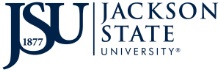 System Access Authorization for Travel and Expense Management (TEM)Confidentiality Statement - Read Carefully and SignI agree to treat all information I am granted access to as confidential.  I will use this information to fulfill my job responsibilities only.  I will not share access to, print, copy, or disclose confidential information to the University's employees, students, or anyone else with no business need for it.  This includes information concerning the University's students, employees, vendors, consultants, contractors, and donors.  I will not share my username and password with anyone.I will comply with all University Policies and Procedures, the Family Educational Rights and Privacy Act (FERPA) (20 U.S.C. § 1232g; 34 CFR Part 99), and all other regulations issued by the U.S. Department of Education which defines the confidentiality of student records.  I agree to comply with all other Federal, State, and District laws.I, (print name) _________________________________________ read this confidentiality statement.  I understand my obligation and liability as an authorized user of the University's information systems.  I understand that failure to abide by these conditions may result in disciplinary action including termination of access, employment, and/or prosecution.________________________________________________
Signature of User/DateAPPROVALS

________________________________________________
Department Head/Date
________________________________________________
JSU Travel Office Personnel/Date Completed
________________________________________________
Banner Support Services/Date Completed
Complete and email this form to TEMaccess@jsums.eduComplete and email this form to TEMaccess@jsums.eduDate Employee’s NameEmployee’s J-numberEmployee’s Email AddressEmployee’s Telephone ExtensionJob TitleSupervisor’s Name and ExtensionTEM User Roles (Web Tailor)TEM User Roles (Web Tailor)TEM User Roles (Web Tailor)TEM User Roles (Web Tailor)End UserEnd UserAdministrative User (Purchasing/Travel Staff OnlyAdministrative User (Purchasing/Travel Staff OnlyTraveler (User)Overall AdministratorDelegateDelegate AdministratorFinance ApproverDelegate Super UserPer Diem AdministratorProfile AdministratorTEM Delegate (Proxy) Authorization ListAuthorized to submit reports on the user’s behalf-Delegate must have submitted an Access Form with the Delegate role.TEM Delegate (Proxy) Authorization ListAuthorized to submit reports on the user’s behalf-Delegate must have submitted an Access Form with the Delegate role.TEM Delegate (Proxy) Authorization ListAuthorized to submit reports on the user’s behalf-Delegate must have submitted an Access Form with the Delegate role.TEM Delegate (Proxy) Authorization ListAuthorized to submit reports on the user’s behalf-Delegate must have submitted an Access Form with the Delegate role.User NameJ-numberDelegate NameDelegate J-numberWorkflow User RolesWorkflow User RolesTEM ApproverTEM International ApproverTEM Error Corrector (Purchasing/Travel Staff Only)TEM Manager (Purchasing/Travel Staff Only)Traveler Funding DefaultTraveler Funding DefaultTraveler Funding DefaultTraveler Funding DefaultFundOrganizationAccountProgramTraveler Department Head/Supervisor: This will be who will approve any reports at the first levelTraveler Department Head/Supervisor: This will be who will approve any reports at the first levelName J-number